2075 Webster Ave Bronx NY 10457 718-584-3045Barbara Headley, Principal                                                                                  Jillian Lothian, Assistant Principal1st Grade Supply ListDear Families,Our first-grade team is excited for this school year. We are looking forward to a successful year. Below you will find the supplies needed for each student.  Please label and bring all supplies on the first day of school. 4 folders (plastic preferred) 2 boxes of tissues2 boxes of pencils1 Pencil case1 bottles of hand sanitizer2 boxes of gallon size Ziploc bags with a slider top1 large book bag (no wheels are preferred)1 change of clothes in a bag (labeled with your child’s first and last name)1 ream of copy paper **Please do not purchase notebooks. Notebooks will be provided for your child.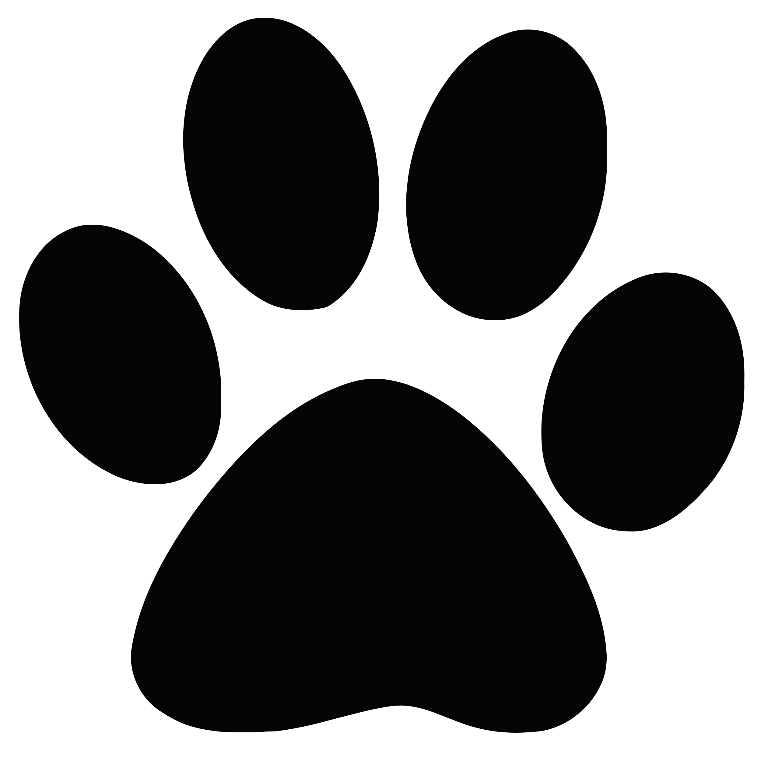 